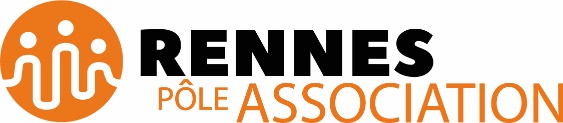 CONVENTION DE MECENATEntre d’une part,La société	_ _ _ _ _ _ _ _ _ _ _ _ _ _ _ _ _ _ _ _ _ _ _ _ _ _ _ _ _ _ _ _ _ _ _ _ _ _ _ _ _ dont le siège social est situé	  _ _ _ _ _ _ _ _ _ _ _ _ _ _ _ _ _ _ _ _ _ _ _ _ _ _ _ _ _ _ _ représentée par  _ _ _ _ _ _ _ _ _ _ _ _ _ _ en sa qualité de _ _ _ _ _ _ _ _ _ _ _ _ _ _ _ Et d’autre part,RENNES PÔLE ASSOCIATION, association Loi 1901 dont le siège est situé au 4, allée Georges Palante 35 000 RENNES, représentée par Alain COCAULT, en sa qualité de Président,Etant préalablement expose que,L’Association a pour objet les activités sportives et sociaux-culturellesLa Société souhaite apporter son aide à la réalisation du projet ci-dessous défini et soutenu par l’Association.DANS CE CADRE, ENTRE LES PARTIES, IL A ÉTÉ CONVENU ET ARRÊTÉ CE QUI SUITArticle 1 - Objet du contratLa Société s’engage à soutenir l’Association suivant les modalités prévues à l’article 3 afin de participer à la réalisation du projet indiqué à l’article 2 ci-dessous.Article 2 - ProjetL’Association s’engage à réaliser avant le _ _ _ _ _ _ _ _ _ _ _ _ _ le projet suivant :  _ _ _ _ _ _ _ _ _ _ _ _ _ _ _ _ _ _ _ _ _ _ _ _ _ _ _ _ _ _ _ _ _ _ _ _ _ _ _ _ _ _ _ _ _ _ _ _ _ _ _ _ _ _ _ _ _ _ _ _ _ _ _ _ _ _ _ _ _ _ _ _ _ _ _ _ _ _ _ _ _ _ _ _ _ _ _ _ _ _ _ _ _ _ _ _ _ _ _ _ _ _  _ _ _ _ _ _ _ _ _ _ _ _ _ _ _ _ _ _ _ _ _ _ _ _ _ _ _ _ _ _ _ _ _ _ _ _ _ _ _ _ _ _ _ _ _  _  _ Article 3 - Obligation de la Société Afin de soutenir le projet ci-dessus indiqué, le mécène s’engage à verser à l’Association la somme de …… euros.Cette somme sera versée par chèque bancaire ou par virement sur le compte suivant :IBAN : FR 76 1558 9351 2100 2740 4004 141 – Identification Swift de la BDF (BIC) :   CMBRFR2BARK Article 4 - Obligation de l’AssociationL’Association s’engage à _ _ _ _ _ _ _ _ _ _ _ _ _ _ _ _ _ _ _ _ _ _ _ _ _ _ _ _ _ _ _ _ _ _ _ _ _ _ _ _ _ _ _ _ _ _ _ _ _ _ _ _ _ _ _ _ _ _ _ _ _ _ _ _ _ _ _ _ _ _ _ _ _ _ _ _ _ _ _ _ _ _ _ _ Article 5 - Déclaration de l’AssociationRennes Pôle Association déclare qu’elle est une association d’intérêt général habilitée à recevoir les dons et à remettre un reçu fiscal (CERFA 11580*04) dès que les fonds sont versés par ce dernier.Article 6 - ExclusivitéLe projet pourra être soutenu par d’autres sociétés, sous réserve que ces dernières ne soient pas concurrentes de la Société, si tel était le cas, avant d’accepter un nouveau mécène pour le projet, l’Association devra demander l’accord préalable et écrit de la Société.Article 8 – Durée de la convention Le présent contrat est valable de ce jour au _ _ _ _ _ _ _ _ _ _ __ _ _ _ _ .Article 9 - RésiliationLa présente convention pourra être résiliée :-	en cas de non-respect de ses engagements par l’une des parties.-	pour cause de cessation d’activités de l’une des deux parties.Fait à RENNES, le mardi 12 avril 2022En deux exemplaires	Pour la Société						Pour Rennes Pôle Association	M.							Le Président Alain Cocault	« Lu et approuvé »					« Lu et approuvé »